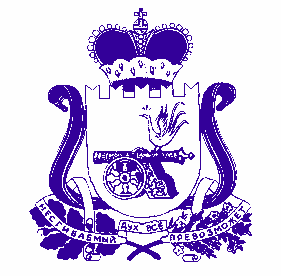 АДМИНИСТРАЦИЯОЗЕРНЕНСКОГО ГОРОДСКОГО ПОСЕЛЕНИЯ ДУХОВЩИНСКОГО РАЙОНА СМОЛЕНСКОЙ ОБЛАСТИПОСТАНОВЛЕНИЕот 20.12.2022     № 128 Об утверждении правил определения размера платы за использование земельных участков, находящихся в муниципальной собственности муниципального образования Озерненского городского поселения Духовщинского района Смоленской области, без предоставления земельных участков и установления сервитутов, публичного сервитута для размещения объектов, виды которых установлены постановлением Правительства Российской Федерации от 03.12.2014 № 1300 «Об утверждении перечня видов объектов, размещение которых может осуществляться на землях или земельных участках, находящихся в государственной или муниципальной собственности, без предоставления земельных участков и установления сервитутов», а также порядка расчета, условий и сроков ее внесенияВ соответствии с подпунктом «б» пункта 7.1 Положения о порядке и условиях размещения объектов на землях или земельных участках, находящихся в государственной или муниципальной собственности, без предоставления земельных участков и установления сервитутов, публичного сервитута, утвержденного постановлением Администрации Смоленской области от 28.05.2015 № 302«Об утверждении Положения о порядке и условиях размещения объектов на землях или земельных участках, находящихся в государственной или муниципальной собственности, без предоставления земельных участков и установления сервитутов, публичного сервитута» и Уставом Озерненского городского поселения Духовщинского района  Смоленской области,   Администрация Озерненского городского поселения Духовщинского района Смоленской областиПОСТАНОВЛЯЕТ:1. Утвердить прилагаемые Правила определения размера за использование земельных участков, находящихся в муниципальной собственности муниципального образования Озерненского городского поселения Духовщинского района Смоленской области, без предоставления земельных участков и      установления сервитутов, публичного сервитута для размещения объектов, виды которых установлены Постановлением Правительства Российской Федерации от 03.12.2014 № 1300 «Об утверждении перечня видов объектов, размещение которых может осуществляться на землях или земельных участках, находящихся в государственной или муниципальной собственности, без предоставления земельных участков и установления сервитутов», а также порядка расчета, условий и сроков ее внесения.2. Опубликовать настоящее постановление в газете «Озерненские вести», на официальном сайте Администрации Озерненского городского поселения Духовщинского района Смоленской области в сети Интернет https://ozerniy.admin-smolensk.ru/Глава муниципального образованияОзерненского городского поселенияДуховщинского района Смоленской области                                                                  Е.А. ВиноградоваО наличии свободного земельного участка для предоставления в аренду.Администрация Озерненского городского поселения Духовщинского района Смоленской области информирует население о наличии свободного земельного участка из категории земель населенных пунктов на территории Озерненского городского поселения Духовщинского района Смоленской области для предоставления в аренду в силу положений статьи 39.18 Земельного кодекса Российской Федерации:- площадью 662 кв. м., расположенного по адресу: Российская Федерация, Смоленская область, Духовщинский район, Озерненское городское поселение, п. Озерный, территория сады п. Озерный, с видом разрешенного использования: для ведения   садоводства.	Заявления о предоставлении земельного участка в аренду от заинтересованных лиц принимаются в течение 30 дней со дня опубликования данного сообщения по адресу: 216239 Смоленская область, Духовщинский район, п. Озерный ул. Кольцевая д. 14. (Администрация Озерненского городского поселения). В случае поступления в указанный срок более одного заявления о предоставлении указанного земельного участка, право на заключение договора аренды будет предоставлено победителю открытых торгов в порядке, предусмотренном законодательством Российской Федерации.